Аренда декораций в английском стиле.Телефонная будка.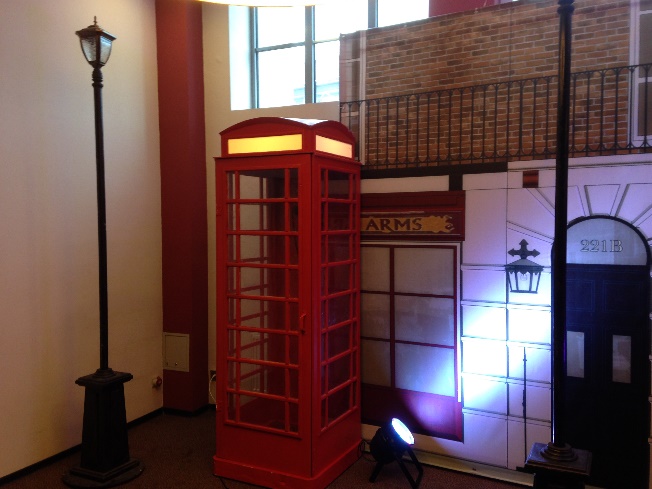 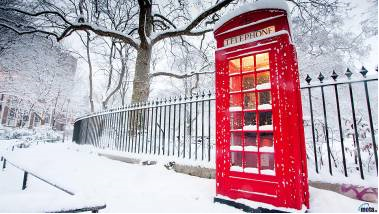 Цена аренды телефонной будки (без доставки и сборки) - 5000р. Цена аренды с доставкой, монтажом и демонтажем - 10000р.Трон. 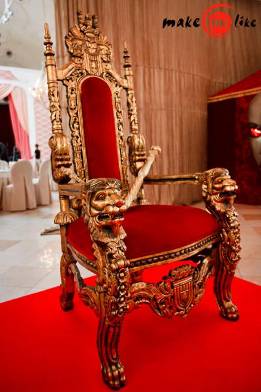 Цена аренды – 5000р. Фигура королевы. 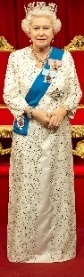 Цена аренды – 2000р. Фотозона с камином «Шерлок Холмс». Камин (бутафория). Общая высота 150см. Основа (самая нижняя часть) -  высота 31см, ширина 84см, длина 160см. Основная часть -  высота 134см, ширина 62см, длина 118см. Изображение огня с помощью плазменной панели.  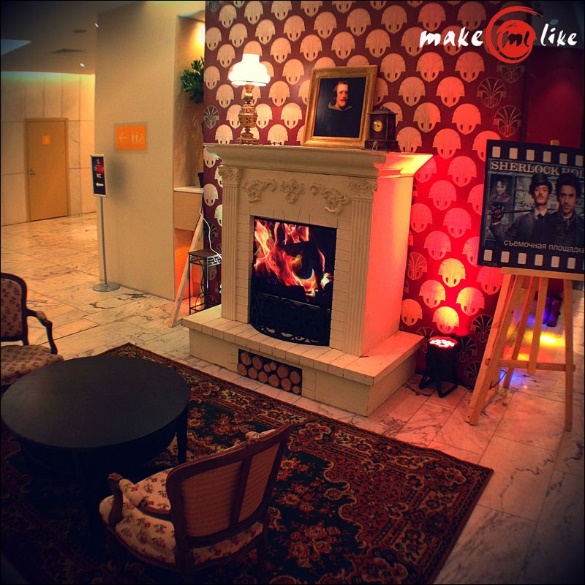 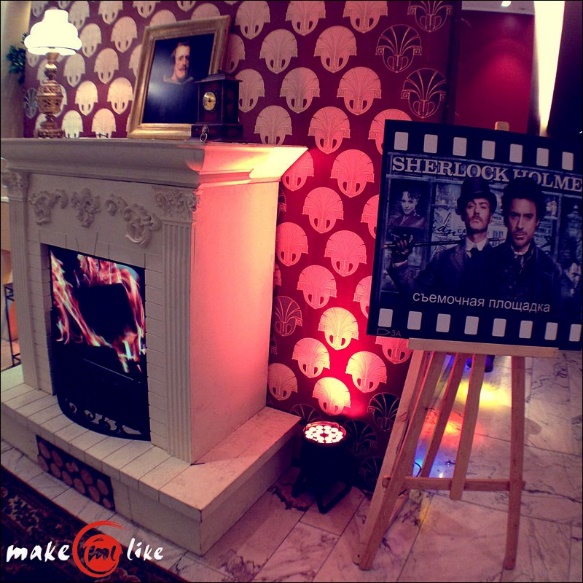 Цена аренды – 15000р.Уличные фонари (высота 2,5м, в наличии 4шт).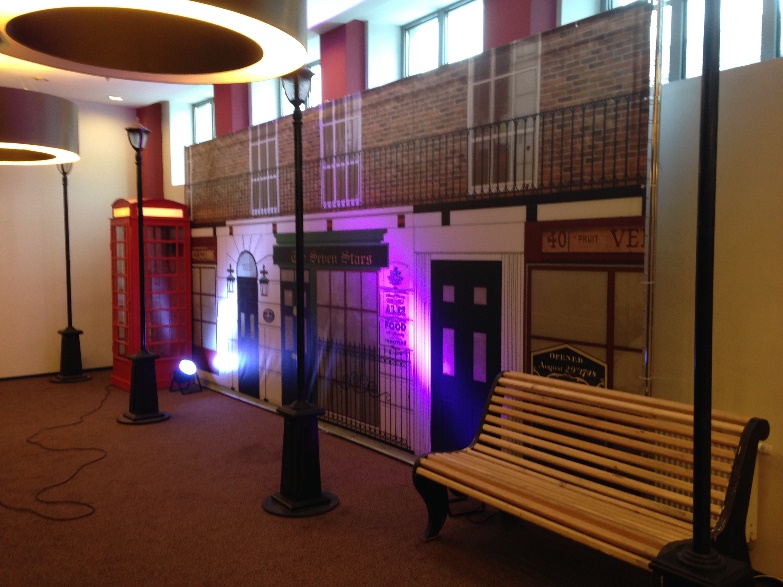 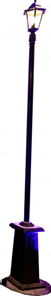 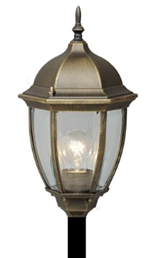 Цена аренды 1шт. – 2500р. Баннер «Бейкер-стрит» (на каркасе, 6,5х3м).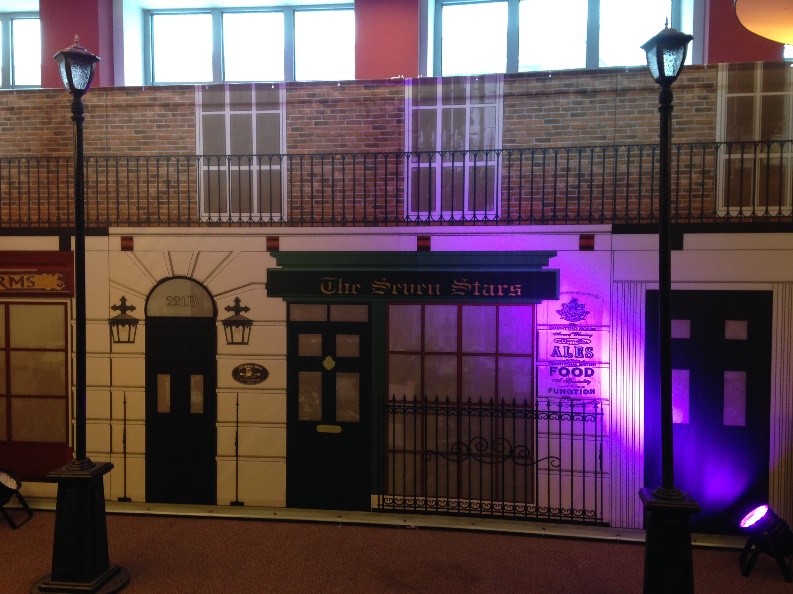 Цена аренды – 20000р. Парковая скамейка. 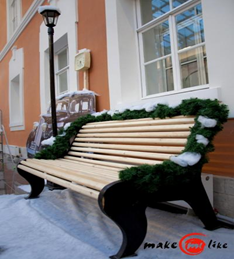 Цена аренды – 3000р. Ретро чемоданы разного размера. В наличии 10шт.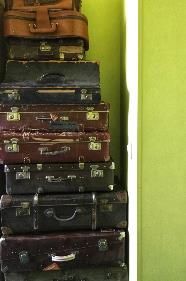 Цена аренды 1шт. – 500р.